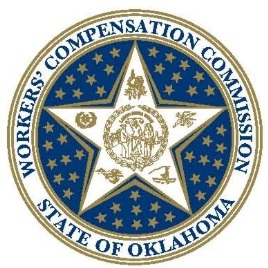 1915 N. Stiles Ave.  Oklahoma City, OK  73105 By signing below you authorize the Commission to add the Subject Line Detail to your copy process.  This will become a required field each time you make copies at either of the public access copiers – Oklahoma City Records or Tulsa.Please print your name, your firm name and sign below.  We will amend your login to include this process:_________________________________________________Print Name_________________________________________________Print Firm Name_________________________________________________Signature